ПРАВИТЕЛЬСТВО НОВОСИБИРСКОЙ ОБЛАСТИПОСТАНОВЛЕНИЕот 11 августа 2011 г. N 336-пОБ УТВЕРЖДЕНИИ ПОРЯДКА ПРЕДОСТАВЛЕНИЯ ГОСУДАРСТВЕННОЙПОДДЕРЖКИ ЗА СЧЕТ СРЕДСТВ ОБЛАСТНОГО БЮДЖЕТА НОВОСИБИРСКОЙОБЛАСТИ ПО НАПРАВЛЕНИЮ ИНФОРМАЦИОННОЙ И КОНСУЛЬТАЦИОННОЙПОДДЕРЖКИ ГРАЖДАН, ВЕДУЩИХ САДОВОДСТВО И ОГОРОДНИЧЕСТВО ДЛЯСОБСТВЕННЫХ НУЖД НА ТЕРРИТОРИИ НОВОСИБИРСКОЙ ОБЛАСТИ, И ИХСАДОВОДЧЕСКИХ И ОГОРОДНИЧЕСКИХ НЕКОММЕРЧЕСКИХ ТОВАРИЩЕСТВВ целях реализации Закона Новосибирской области от 06.05.2019 N 365-ОЗ "О государственной поддержке ведения гражданами садоводства и огородничества для собственных нужд на территории Новосибирской области" Правительство Новосибирской области постановляет:(преамбула в ред. постановления Правительства Новосибирской области от 06.06.2023 N 251-п)1. Утвердить прилагаемые:1) утратил силу. - Постановление Правительства Новосибирской области от 02.02.2015 N 37-п;2) Порядок предоставления государственной поддержки за счет средств областного бюджета Новосибирской области по направлению информационной и консультационной поддержки граждан, ведущих садоводство и огородничество для собственных нужд на территории Новосибирской области, и их садоводческих и огороднических некоммерческих товариществ.(пп. 2 в ред. постановления Правительства Новосибирской области от 06.06.2023 N 251-п)2. Контроль за исполнением настоящего постановления возложить на заместителя Председателя Правительства Новосибирской области - министра сельского хозяйства Новосибирской области Лещенко Е.М.(п. 2 в ред. постановления Правительства Новосибирской области от 06.06.2023 N 251-п)Губернатор Новосибирской областиВ.А.ЮРЧЕНКОУтвержденпостановлениемПравительства Новосибирской областиот 11.08.2011 N 336-пПОРЯДОКПРЕДОСТАВЛЕНИЯ ГОСУДАРСТВЕННОЙ ПОДДЕРЖКИ САДОВОДАМ,ОГОРОДНИКАМ, ДАЧНИКАМ И ИХ САДОВОДЧЕСКИМ, ОГОРОДНИЧЕСКИМ ИДАЧНЫМ НЕКОММЕРЧЕСКИМ ОБЪЕДИНЕНИЯМ В НОВОСИБИРСКОЙ ОБЛАСТИ(ДАЛЕЕ - ПОРЯДОК)Утратил силу. - Постановление Правительства Новосибирской области от 02.02.2015 N 37-п.Приложениек постановлениюПравительства Новосибирской областиот 11.08.2011 N 336-пПОРЯДОКПРЕДОСТАВЛЕНИЯ ГОСУДАРСТВЕННОЙ ПОДДЕРЖКИ ЗА СЧЕТ СРЕДСТВОБЛАСТНОГО БЮДЖЕТА НОВОСИБИРСКОЙ ОБЛАСТИ ПО НАПРАВЛЕНИЮИНФОРМАЦИОННОЙ И КОНСУЛЬТАЦИОННОЙ ПОДДЕРЖКИ ГРАЖДАН, ВЕДУЩИХСАДОВОДСТВО И ОГОРОДНИЧЕСТВО ДЛЯ СОБСТВЕННЫХ НУЖД НАТЕРРИТОРИИ НОВОСИБИРСКОЙ ОБЛАСТИ, И ИХ САДОВОДЧЕСКИХИ ОГОРОДНИЧЕСКИХ НЕКОММЕРЧЕСКИХ ТОВАРИЩЕСТВ1. Настоящий Порядок регламентирует предоставление государственной поддержки за счет средств областного бюджета Новосибирской области по направлению информационной и консультационной поддержки граждан, ведущих садоводство и огородничество для собственных нужд на территории Новосибирской области, и их садоводческих и огороднических некоммерческих товариществ (далее - государственная поддержка).2. Государственная поддержка осуществляется в соответствии с Законом Новосибирской области от 06.05.2019 N 365-ОЗ "О государственной поддержке ведения гражданами садоводства и огородничества для собственных нужд на территории Новосибирской области" в пределах средств, предусмотренных на эти цели законом Новосибирской области об областном бюджете Новосибирской области на текущий финансовый год.3. Государственная поддержка осуществляется на основании государственного контракта, заключенного министерством сельского хозяйства Новосибирской области (далее - министерство) с организацией, осуществляющей консультационное и информационное обслуживание граждан, ведущих садоводство и огородничество для собственных нужд на территории Новосибирской области, и их садоводческих и огороднических некоммерческих товариществ (далее - исполнитель), определенной на конкурсной основе в соответствии с Федеральным законом от 05.04.2013 N 44-ФЗ "О контрактной системе в сфере закупок товаров, работ, услуг для обеспечения государственных и муниципальных нужд".4. Исполнение обязательства по оплате оказанных услуг осуществляется по акту (отчету) оказанных услуг (выполненных работ и произведенных затрат), подписанному исполнителем и министерством, в пределах объемов бюджетных ассигнований, предусмотренных на реализацию мероприятий по информационной и консультационной поддержке граждан, ведущих садоводство и огородничество для собственных нужд на территории Новосибирской области, и их садоводческих и огороднических некоммерческих товариществ.5. Исполнитель несет ответственность за предоставление недостоверных сведений об оказанных услугах в соответствии с заключенным договором (государственным контрактом).6. Министерство осуществляет контроль за правильностью исчисления и правомерностью перечисления средств областного бюджета Новосибирской области на оплату услуг по государственному контракту.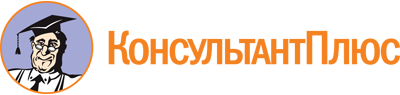 Постановление Правительства Новосибирской области от 11.08.2011 N 336-п
(ред. от 06.06.2023)
"Об утверждении Порядка предоставления государственной поддержки за счет средств областного бюджета Новосибирской области по направлению информационной и консультационной поддержки граждан, ведущих садоводство и огородничество для собственных нужд на территории Новосибирской области, и их садоводческих и огороднических некоммерческих товариществ"Документ предоставлен КонсультантПлюс

www.consultant.ru

Дата сохранения: 23.06.2023
 Список изменяющих документов(в ред. постановлений Правительства Новосибирской областиот 22.11.2011 N 504-п, от 19.03.2014 N 110-п, от 08.12.2014 N 472-п,от 02.02.2015 N 37-п, от 06.04.2015 N 134-п, от 06.06.2023 N 251-п,с изм., внесенными решением Новосибирского областного судаот 17.09.2014 N 3-45/2014)Список изменяющих документов(в ред. постановления Правительства Новосибирской областиот 06.06.2023 N 251-п)